Blocs utiles pour la programmation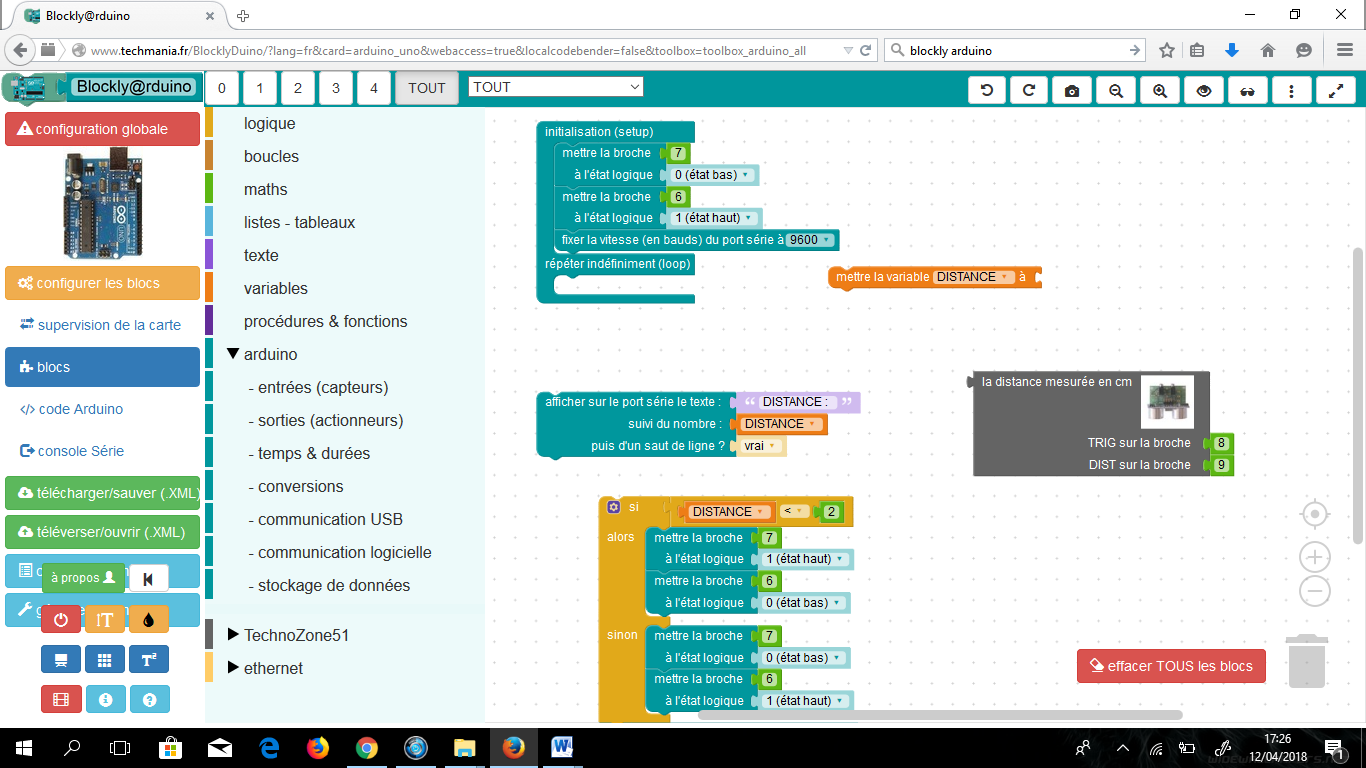 Bloc correspondant au capteur ultrason. Ce bloc retourne une distance exprimée en cm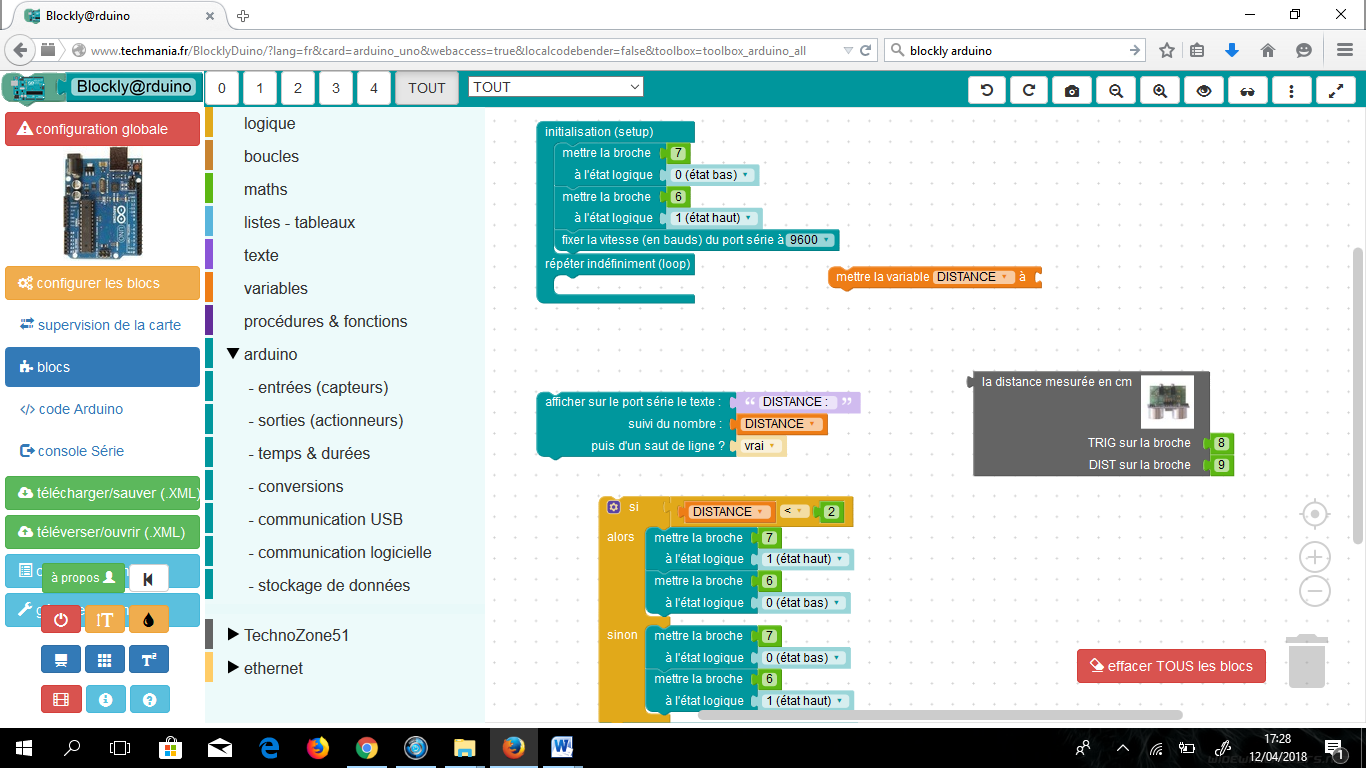 Bloc qui permet d'affecter une valeur à la variable "DISTANCE"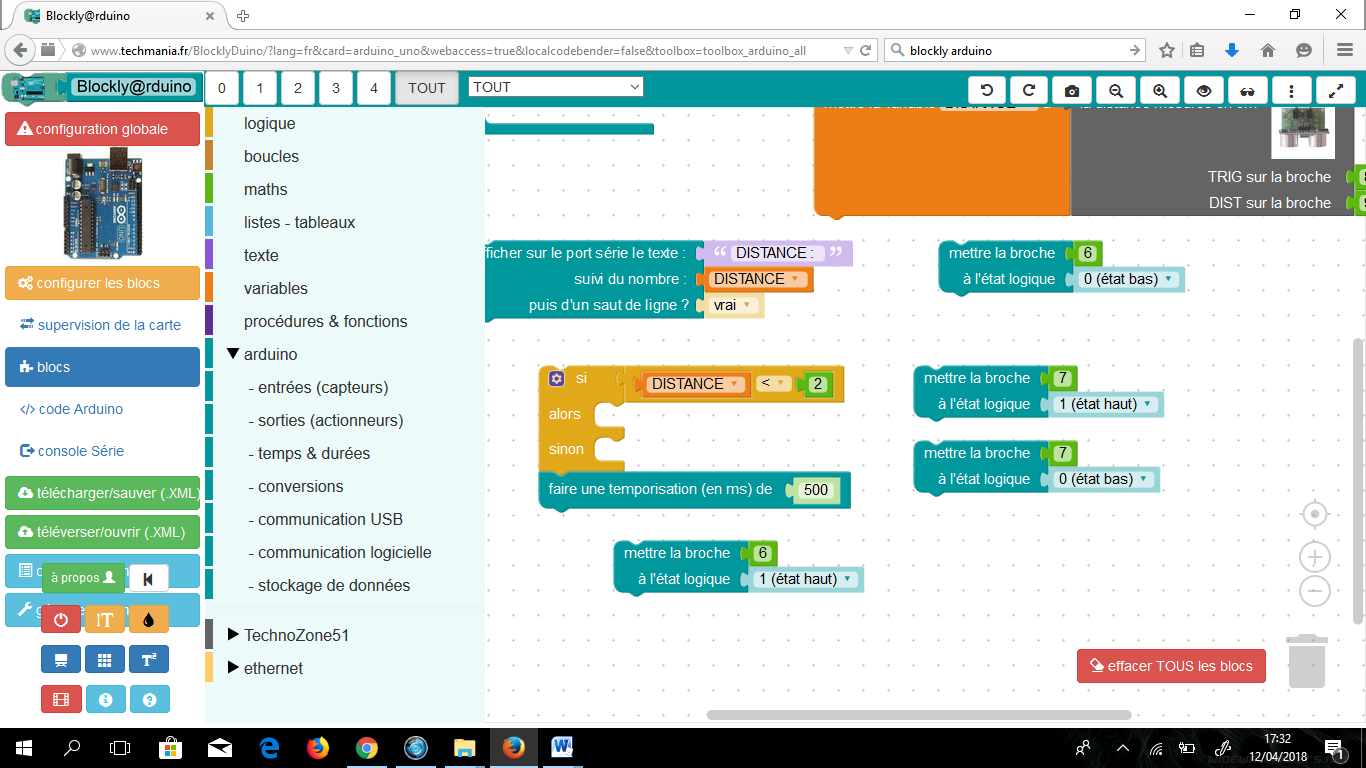 Blocs qui permettent d'allumer ou d'éteindre la DEL ROUGE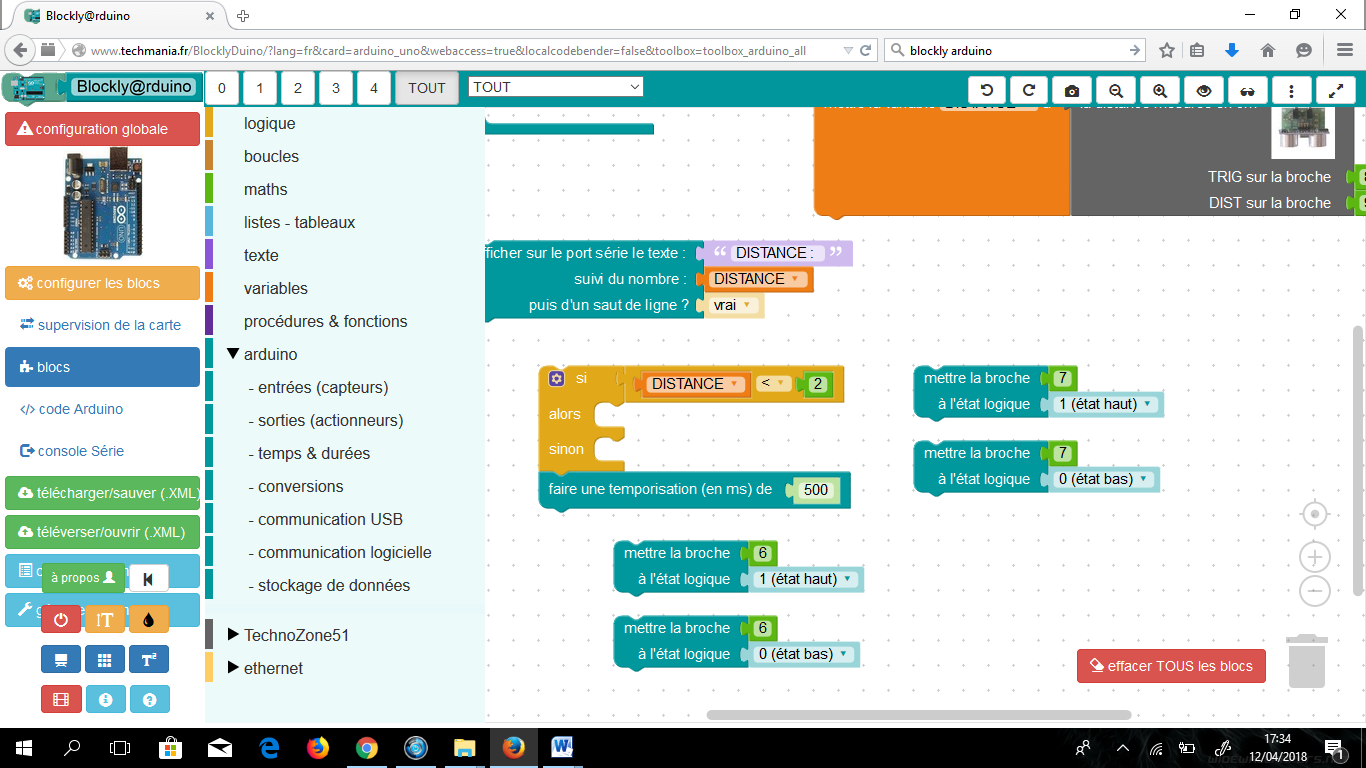 Blocs qui permettent d'allumer ou d'éteindre la DEL VERTE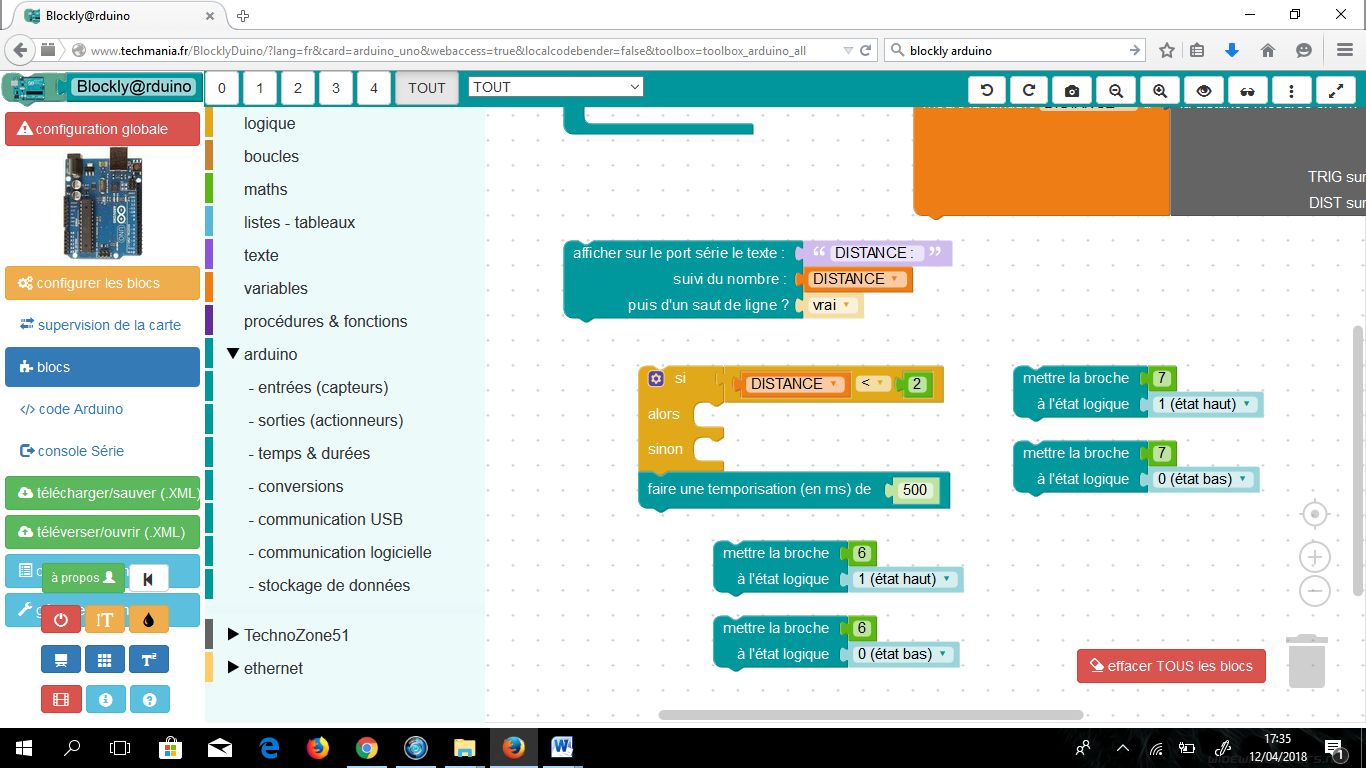 Blocs qui permettent d'afficher sur l'écran de l'ordinateur, la valeur (en cm) de la variable "DISTANCE"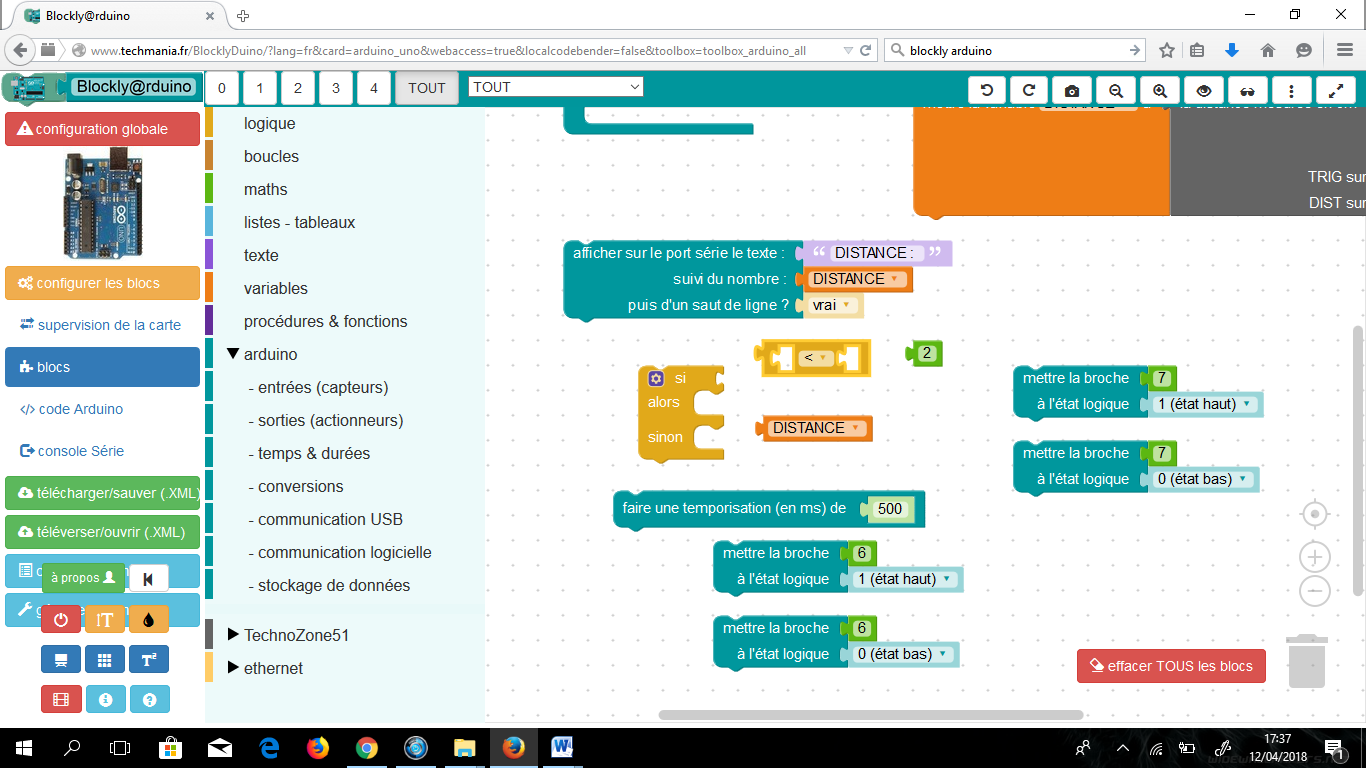 Bloc conditionnel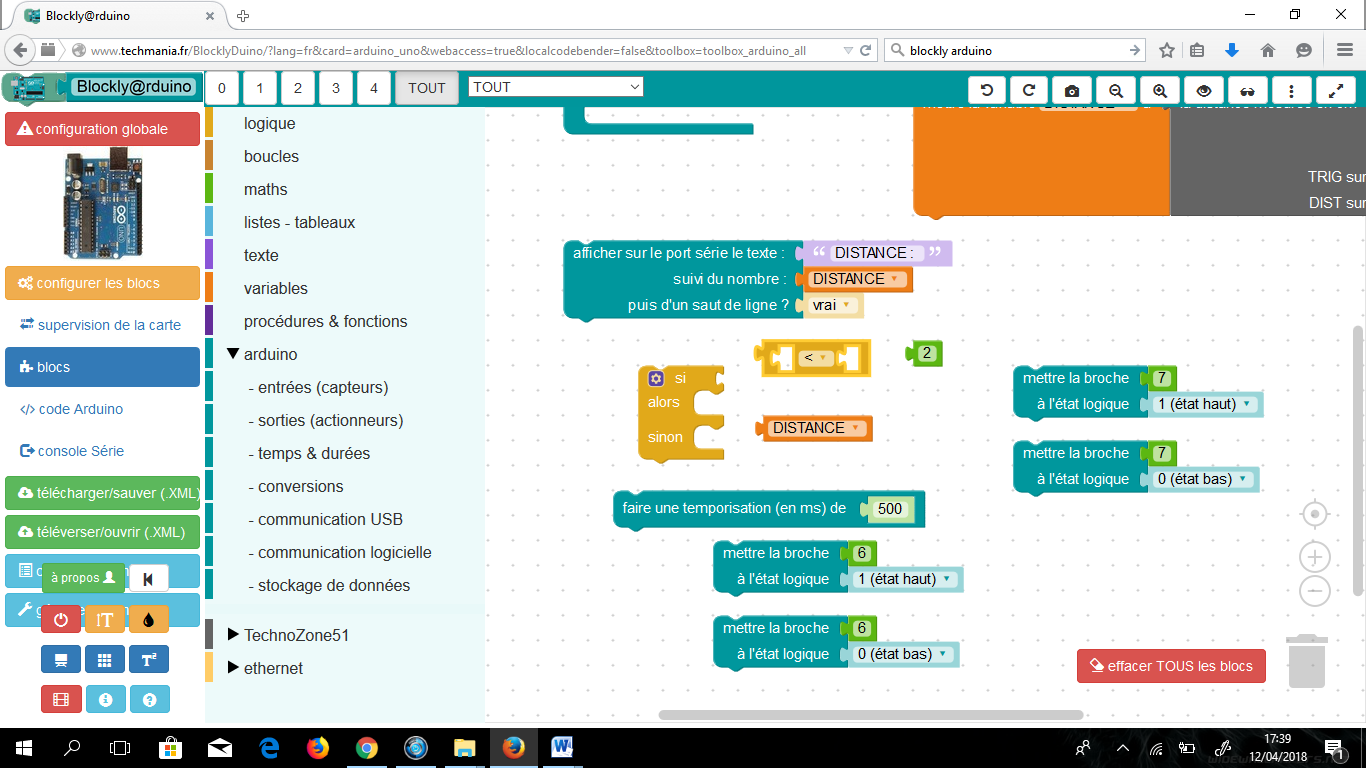 Bloc de comparaison de la valeur d'une variable avec une valeur numérique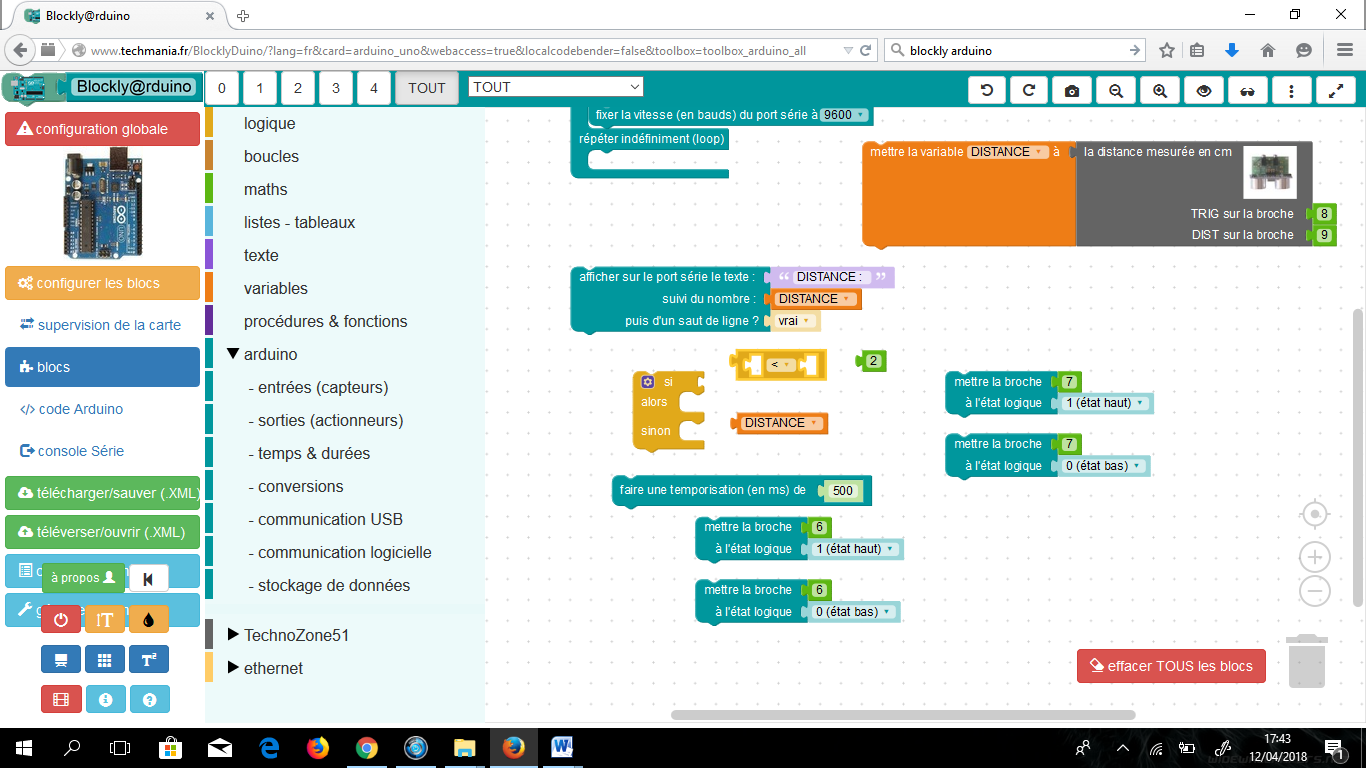 Bloc de temporisation à placer en fin de programme. Ce bloc permet d'espacer la prise de mesure par le capteur toute les 500 ms